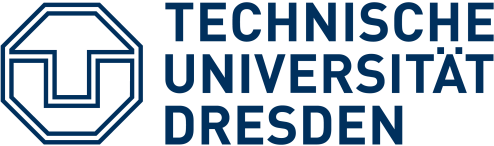 Masterarbeit im Studiengang ………..istikThemaThemaThemaThemaBearbeiterin:Name: Matrikelnummer: Geburtsdatum: Adresse: BetreuerInnen:ErstgutachterIn: ZweitgutachterIn: Eingereicht am:    